Drogie dzieci proszę o wykonanie poniżej zamieszczonego ćwiczenia 2. Musicie dobrać odpowiedni wyraz i poćwiczyć wymowę. Ponadto wprowadzamy wypowiedź o tym co lubicie.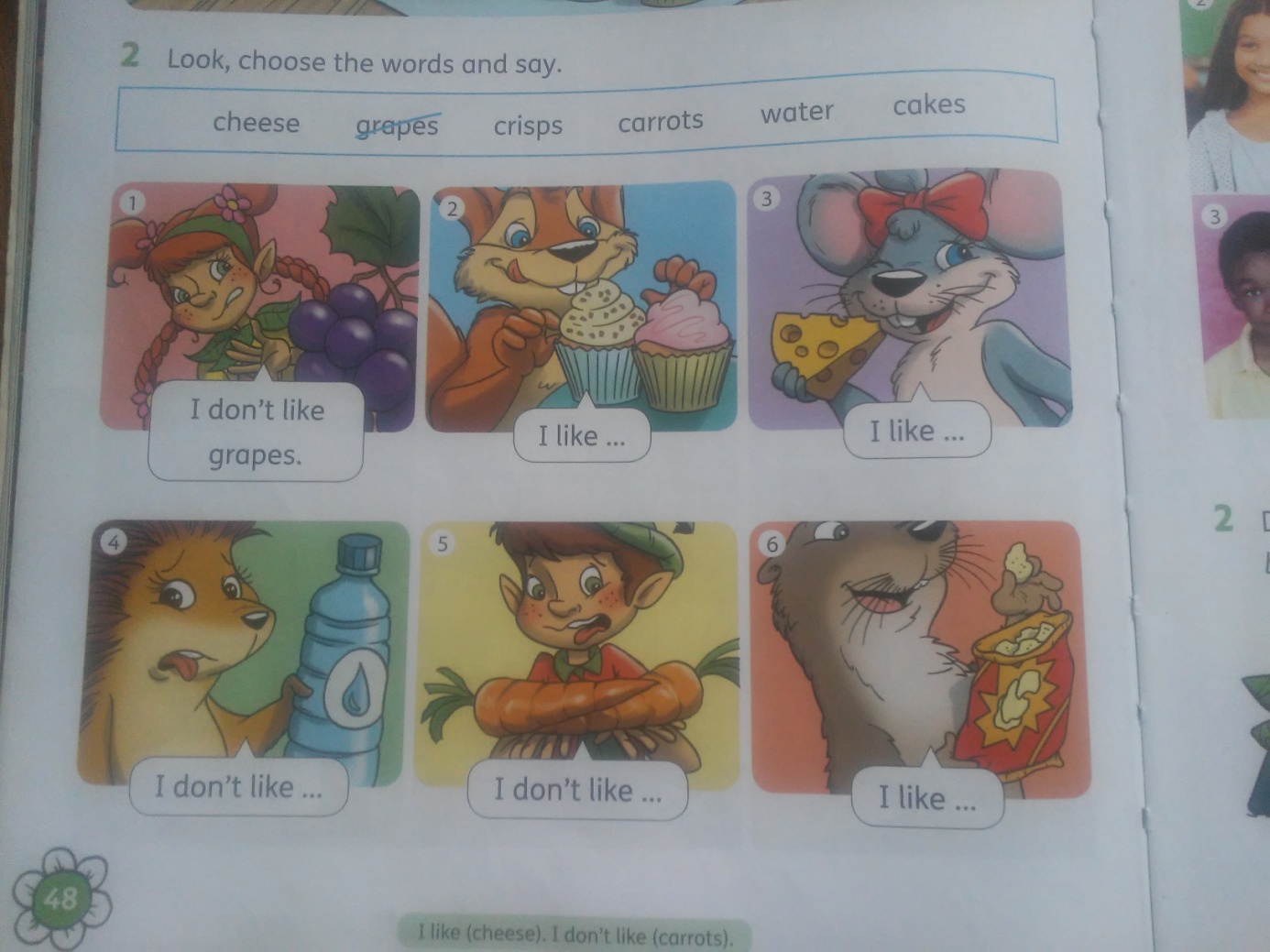 I like = Ja lubięI don't like = nie lubięnp. I like carrots. - Ja lubię marchewki.I don't like cheese.  - Ja nie lubię sera.Proszę również o napisanie po jednym zdaniu co lubicie a czego nie do kart, które ostatnio rysowaliście. Wykonane prace przesyłamy na adres e-mail beata.hyza@wp.plW razie pytań i wątpliwości proszę o kontakt.Dla utrwalenia mile widziane wykonanie karty dotyczącej kolorów.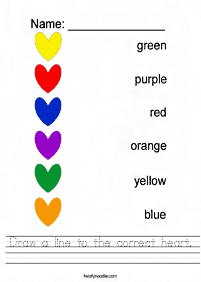 Życzę udanej pracy! Pani Beata